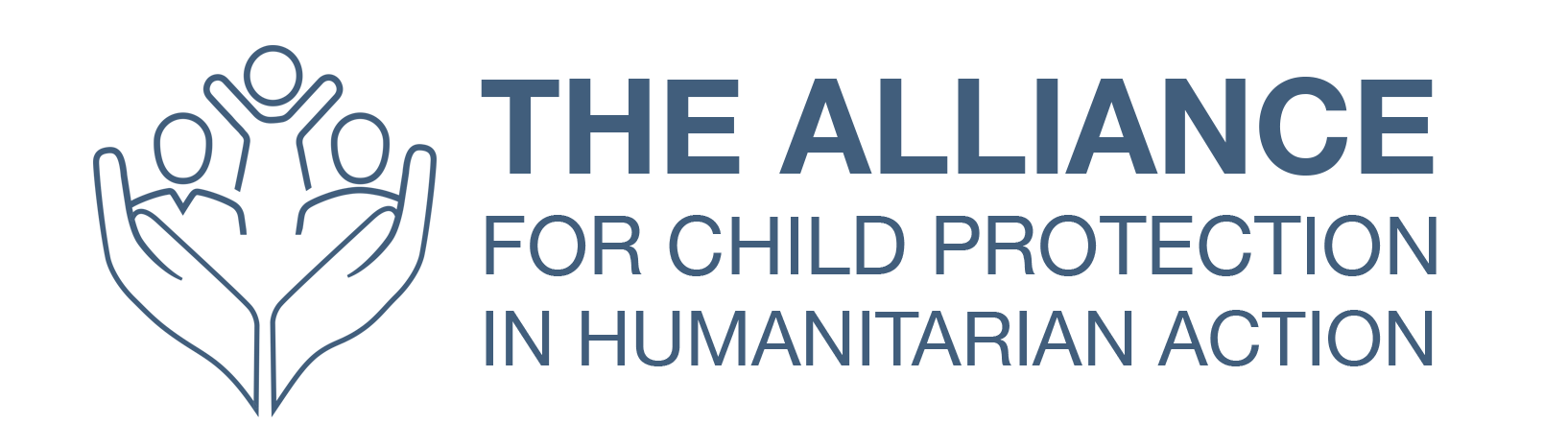    نموذج استراتيجية الدعوةمقدمةاكتب جملة عن المشكلة والسبب في أهمية التعامل معها. اعرض بإيجاز ما تغطيه هذه الوثيقة والأطراف الموجهة لهم.السياقأدرج وصفًا للسياق الذي ستُتَّخذ فيه إجراءات الدعوة - فكِّر في بعض التحديات والفرص في السياق الذي له تأثير مباشر على جهود الدعوة والتي ينبغي أخذها في الاعتبار عند التخطيط.الأهداف عرض موجز لبعض الأهداف المحددة بدقة للدعوة. عند صياغة هذه الأهداف، يجب التفكير في التغيرات الملموسة التي ترغب في تحقيقها نتيجة أنشطة الدعوة. وهي يجب أن تسير وفق قاعدة الأهداف الذكية (SMART)، أي أن تكون محددة وقابلة للقياس وقابلة للتحقيق وواقعية ومحددة زمنيًا. ربما يكون من الجيد أيضًا تضمين أهداف فرعية تكون بمثابة علامات بارزة على الطريق لتحقيق الأهداف بوجه عام.من يمتلك السلطة / نظرية التغييريمكن هنا تضمين تحليل للجهة التي تمتلك سلطة اتخاذ القرارات لتحقيق أهداف منظمتك.الجهات المستهدفة الأساسية تحديد الجهات المستهدفة للدعوة. كن محددًا قدر الإمكان. إذا كانت القائمة طويلة، فربما يكون من الأفضل تقسيمها إلى جهات مستهدفة رئيسة (وهي الجهات المستهدفة التي لها الأولوية والتي من خلالها يتحقق التغيير) وجهات مستهدفة ثانوية (يجب هنا مراعاة "الشخصيات المؤثرة" التي من شأنها التأثير على صانعي القرارات المحددين بوصفهم جهات مستهدفة رئيسة).رئيسةثانوية الحلفاء الأساسيون	بناءً على تحليل القدرة، حدد حلفاءك الأساسيين لبلوغ الأهداف وقد يكون للأصوات الجماعية والعمل الجماعي تأثير أفضل على الجهات المستهدفة المحددة. يساعد تحديد الحلفاء بدوره في تحديد نوعية الأنشطة والفعاليات.النُهج الخططيةأنشئ قائمة بالنُهج الخططية الأساسية المطلوب توظيفها في جهود الدعوة لتعظيم التأثير والمصداقية والقبول لدى الأطراف المعنية، ولضمان استخدام الموارد بكفاءة عند تنفيذ الاستراتيجية. ربما تكون هناك أمور مثل ضمان وجود منصة للتعبير عن آراء أفراد المجتمع في النهج و/أو توجيه توصيات الدعوة والسياسة نحو إنشاء البحوث والأدلة و/أو ضمان توفير منصة للأطفال والشباب حيثما يكون ذلك آمنًا.الملحق 1: الأسئلة الأساسية للإرشاد وجلسة العصف الذهني لاستراتيجية الدعوةالملحق 2: التخطيط للدعوةاستخدم/عدِّل الجدول لتحديد الأنشطة المحددة المزمع إجراؤها. فكِّر كيف ترتبط القنوات المختلفة بالجهات المستهدفة الأساسية المدرجة أعلاه أو تصل إليها. يمكن أن يتضمن ذلك إطلاق الفعاليات والندوات الإلكترونية ومناقشات المائدة المستديرة والبث الصوتي والمدونات والنشرات الإخبارية وما إلى ذلكأمثلة على الخططعقد اجتماع مع صناع القرارات الأساسيين (قد تكون إحدى السلطات أو أحد أعضاء مجلس النواب المحلي أو الوطني على سبيل المثال أو مع أعضاء الفريق القُطري للعمل الإنساني حسب السياق) عقد جلسة استشارية مع أفراد المجتمع الأساسيين، بمن فيهم الأطفال (حيثما يكون ذلك آمنًا ومناسبًا) لفهم المشكلات الأساسية التي يواجهونها والأمور التي يرغبون في تطبيق أنشطة الدعوة والمناصرة بشأنها. يتم الاسترشاد بهذه الجلسات لتطوير استراتيجية الدعوة وبناء العلاقات. كتابة رسالة (عامة أو خاصة) - يمكن أن تكون كذلك رسالة مشتركة مع منظمات أخرىإعداد موجز للدعوة حول المشكلات الأساسية والتوصيات (يمكن أن يكون عامًا أو خاصًا) لمشاركته مع الأطراف التي يمكنها التأثير لإحداث التغيير (السلطات المحلية، القادة المجتمعيون، الجهات المانحة المؤثرة/الحكومات)الملحق 3: نظرة عامة على نتائج الدعوة، والرسائل والتوصياتفي هذا القسم الأخير، تضمين نظرة عامة على النتائج والرسائل والتوصيات الأساسية التي تُشكّل محتوى جهود الدعوة. وهو يمكن أن يكون ملخصًا لتقرير أو بحث طويل، ولكن من المفيد تضمينه هنا كمرجع.النتائج الأساسيةالرسائل الأساسيةنداء من أجل التحرك/التوصياتفهم الوضع القائم والوصول إلى الجمهورماذا نريد؟ من يمكنه تحقيق ذلك؟ ما هي الأمور الواجب عليهم معرفتها؟ من يجب أن يتعرفوا على هذه الأمور منه؟ تحديد العمليات والتعرف على القدراتكيف يمكن لنا التأكد من معرفتهم لهذه الأمور؟ ماذا لدينا؟ ماذا نحتاج؟ إعداد خطة استراتيجية للدعوةكيف سنبدأ التحرك؟كيف يمكننا تحديد ما إذا كانت الإجراءات المُتَّخذة ناجحة؟نوع الفعالية /المنتج / المبادرةالهدف الذي ترتبط بهالجمهور المستهدفالوصف:الإطار الزمني